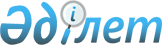 Об утверждении Правил отбора и приема на факультет подготовки руководящих кадров органов внутренних дел и специалистов воспитательных аппаратов (факультет N 1) Академии Министерства внутренних дел Республики Казахстан
					
			Утративший силу
			
			
		
					Приказ Министра внутренних дел Республики Казахстан от 11 июля 2002 года N 487. Зарегистрирован в Министерстве юстиции Республики Казахстан 1 августа 2002 года N 1934. Утратил силу - приказом Министра внутренних дел Республики Казахстан от 13 апреля 2004 года N 221 (V042864)

      В целях подготовки резерва руководящих кадров, отвечающих новым общественно-экономическим, правовым условиям приказываю: 




      1. Утвердить прилагаемые Правила отбора и приема на факультет подготовки руководящих кадров и специалистов воспитательных аппаратов (факультет N 1) Академии Министерства внутренних дел Республики Казахстан. 




      2. Начальникам Главных управлений внутренних дел, Управлений внутренних дел, Управлений внутренних дел на транспорте и служб Министерства внутренних дел Республики Казахстан: 



      1) принять указанный приказ к руководству и исполнению; 



      2) обеспечить своевременный и качественный отбор кандидатов на учебу на факультет подготовки руководящих кадров и специалистов воспитательных аппаратов (факультет N 1) Академии Министерства внутренних дел Республики Казахстан. 




      3. Считать утратившим силу 
 приказ 
 Министра внутренних дел Республики Казахстан N 202 от 7 марта 2001 года "Об утверждении Правил отбора и приема на факультет подготовки руководящего состава МВД, ГУВД, УВД, ГУВДТ и УИС (факультет N 1) Академии МВД Республики Казахстан". 




      4. Контроль за выполнением данного приказа возложить на вице-Министра внутренних дел Республики Казахстан генерал-майора внутренней службы Баймаганбетова С.Н. 




      5. Настоящий приказ вводится в действие со дня государственной регистрации в Министерстве юстиции Республики Казахстан. 


      Министр 




Утверждены          



приказом Министра внутренних дел



Республики Казахстан     



от 11 июля 2002 года N 487  



Правила 






отбора и приема на факультет подготовки руководящих 






кадров органов внутренних дел и специалистов 






воспитательных аппаратов (факультет N 1) Академии 






Министерства внутренних дел Республики Казахстан 






 

1. Общие положения 



      1. Настоящие Правила определяют порядок отбора и приема слушателей на факультет подготовки руководящих кадров органов внутренних дел и специалистов воспитательных аппаратов Академии Министерства внутренних дел Республики Казахстан (далее - факультет N 1 Академии МВД Республики Казахстан). 



      2. Факультет N 1 Академии МВД Республики Казахстан осуществляет подготовку на базе высшего юридического образования резерва начальников городских, районных, линейных отделов внутренних дел по специальности 521650 - "Юриспруденция" и переподготовку на Высших академических курсах руководящих кадров и специалистов воспитательных аппаратов Министерства внутренних дел, Главных управлений внутренних дел, Управлений внутренних дел, Управлений внутренних дел на транспорте (далее - МВД, ГУВД, УВД, УВДТ). Правила приема на Высшие академические курсы регламентируются отдельным нормативным актом. 


<*>






     Сноска. Пункт 2 с изменениями - приказом Министра внутренних дел Республики Казахстан от 19 ноября 2003 года 


 N 650 


.





      3. Срок обучения на факультете N 1 Академии МВД Республики Казахстан лиц, состоящих в резерве на замещение должностей начальников городских, районных, линейных отделов внутренних дел по специализации - управление в сфере правоохранительной деятельности с квалификацией специалиста - магистр юриспруденции - 1 год. 


<*>






     Сноска. Пункт 3 с изменениями - приказом Министра внутренних дел Республики Казахстан от 19 ноября 2003 года 


 N 650 


.






 

2. Условия приема

 


      4. Факультет N 1 Академии МВД Республики Казахстан комплектуется лицами среднего и старшего начальствующего состава, имеющими высшее юридическое образование, опыт руководящей и организаторской работы, обладающими необходимыми деловыми качествами и состоящими в резерве на выдвижение на должности начальников городских, районных, линейных отделов внутренних дел в возрасте до 40 лет, имеющими стаж практической работы в органах внутренних дел не менее пяти лет, из которых не менее двух лет на должностях не ниже старших инспекторов по особо важным делам, старших инспекторов по особым поручениям МВД, начальников отделений ГУВД, УВД, УВДТ, заместителей начальников городских (районных), линейных управлений (отделов), отделов полиции с правами отделов внутренних дел, начальников оперативно-следственных отделов, отделений городских, районных и линейных управлений (отделов) внутренних дел. 



      5. Возраст и стаж службы на соответствующих должностях кандидатов, поступающих на учебу исчисляются по состоянию на 1 октября года поступления. 




 

3. Порядок отбора и приема кандидатов

 


      6. Отбор кандидатов для обучения в Академии производится в соответствии с планом комплектования факультета N 1 Академии МВД Республики Казахстан, ежегодно утверждаемым приказом МВД Республики Казахстан. 



      7. Для приема кандидатов на учебу на факультет N 1 в Академии МВД Республики Казахстан создается приемная комиссия. Персональный состав комиссии утверждает Министр внутренних дел Республики Казахстан. В состав комиссии входят: вице-Министр внутренних дел Республики Казахстан, курирующий кадровые вопросы, начальник Академии, начальники факультетов и ведущих кафедр Академии, а также иные лица, определяемые Министром внутренних дел Республики Казахстан. 



      8. Лица, поступающие на факультет N 1 Академии МВД Республики Казахстан подают рапорта на имя руководителя органа внутренних дел. В рапорте указываются: специальное звание, фамилия, имя и отчество, занимаемая должность, год и месяц рождения, образование. 



      9. Начальники служб МВД Республики Казахстан, начальники ГУВД, УВД, УВДТ рассматривают рапорта и при соответствии кандидатов условиям приема направляют их через кадровые аппараты на медицинское освидетельствование для определения годности к обучению на факультете N 1 Академии по состоянию здоровья. 



      10. Для отбора кандидатов на факультет N 1 Академии МВД Республики Казахстан в ГУВД, УВД, УВДТ создаются приказом начальников ГУВД, УВД, УВДТ отборочные комиссии. 



      11. Отборочные комиссии, руководствуясь настоящими Правилами, а также планом комплектования факультета N 1 Академии МВД Республики Казахстан, тщательно изучают представленные на кандидатов документы, определяют соответствие кандидатов условиям приема и по каждому из них выносят мотивированное заключение. 



      12. Результаты работы отборочных комиссий оформляются протоколами. На каждого кандидата, поступающего в Академию, оформляется протокольный лист. 



      13. На лиц, отобранных на учебу на факультет N 1 Академии, кадровые аппараты ГУВД, УВД, УВДТ до 20 июля года поступления направляют в Академию МВД Республики Казахстан следующие документы: 



      личное дело, оформленное в установленном порядке; 



      учебное дело: рапорт кандидата; аттестация за последний период службы; копия решения отборочной комиссии о направлении на учебу с указанием должности, на которую будет назначен работник по окончании Академии; копия диплома об образовании; справка установленного образца согласно приложению 19 к 
 Инструкции 
 о порядке применения Положения о прохождении службы лицами рядового и начальствующего состава органов внутренних дел Республики Казахстан, утвержденной приказом МВД Республики Казахстан от 01 января 2001 года N 1, зарегистрированным в Министерстве юстиции Республики Казахстан 12 февраля 2001 года за N 1398; заключение военно-врачебной комиссии; четыре заверенные кадровым аппаратом фотокарточки (размером 3,5 х 4,5 без уголка). 



      14. Лица, отобранные отборочными комиссиями ГУВД, УВД, УВДТ, должны представить в Академию МВД Республики Казахстан до 15 августа года поступления реферат на казахском или русском языках объемом 20-25 страниц печатного текста (формат А4, размер шрифта 14, через 1,5 интервала) на тему управленческой деятельности по специфике занимаемой должности. 



      15. Приемная комиссия рассматривает материалы на лиц, рекомендованных комплектующими органами для поступления на факультет N 1 Академии и проводит вступительные экзамены в устной форме с кандидатами на знание действующего законодательства, регламентирующего деятельность органов внутренних дел и борьбу с преступностью, ведомственных нормативных актов, вопросов внутренней и внешней политики Республики Казахстан. 



      16. Зачисление на факультет N 1 Академии МВД Республики Казахстан производится приказом начальника Академии МВД Республики Казахстан по итогам вступительного экзамена, результатам рецензии рефератов кандидатов. 



      17. Выписки из приказа начальника Академии МВД Республики Казахстан о зачислении на учебу не позднее десяти дней после его подписания высылаются в комплектующий орган, направивший кандидатов на учебу. 



      18. Приказ начальника Академии МВД Республики Казахстан о зачислении кандидата на учебу является основанием для его откомандирования к месту учебы из комплектующего органа.



      19. Личные дела и другие документы кандидатов, не зачисленных на учебу в Академию МВД Республики Казахстан, возвращаются по месту комплектования.



      20. В случаях служебной необходимости, в порядке исключения, по ходатайству ГУВД, УВД, УВДТ, по согласованию с МВД Республики Казахстан, допускается отзыв на службу слушателей факультета N 1 Академии, проучившихся не менее 6 месяцев по очной форме обучения, с последующим их обучением по индивидуальному графику.




 

4. Материальное обеспечение слушателей




факультета N 1 Академии МВД Республики Казахстан



      21. Слушателям факультета N 1 Академии МВД Республики Казахстан на время обучения устанавливается денежное довольствие в размере 70 % от денежного содержания по последней основной (не временно исполняемой) штатной должности, занимаемой до направления на учебу.



      22. Обеспечение питанием и проживанием производится за счет слушателей, а вещевым имуществом - в установленном порядке МВД Республики Казахстан.

					© 2012. РГП на ПХВ «Институт законодательства и правовой информации Республики Казахстан» Министерства юстиции Республики Казахстан
				